Решение № 55 от 31 мая 2016 г. О внесении изменений и дополнений в Устав муниципального округа Головинский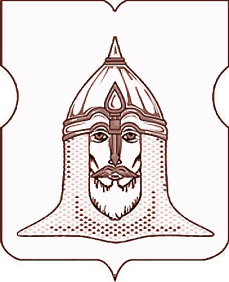 СОВЕТ ДЕПУТАТОВМУНИЦИПАЛЬНОГО ОКРУГА ГОЛОВИНСКИЙРЕШЕНИЕ 31.05.2016 № 55О внесении изменений и дополнений в Устав муниципального округа ГоловинскийВ целях приведения Устава муниципального округа Головинский в соответствие с федеральными законами от 6 октября 2003 года № 131-ФЗ «Об общих принципах организации местного самоуправления в Российской Федерации», от 2 марта 2007 года № 25-ФЗ «О муниципальной службе в Российской Федерации» и Законом города Москвы от 6 ноября 2002 года № 56 «Об организации местного самоуправления в городе Москве», с учетом протокола публичных слушаний по обсуждению проекта решения Совета депутатов муниципального округа Головинский «О внесении изменений и дополнений в Устав муниципального округа Головинский» от 26 мая 2016 годаСоветом депутатов принято решение1. Внести в Устав муниципального округа Головинский следующие изменения и дополнения:1) подпункт «б» пункта 17 части 2 статьи 5 изложить в следующей редакции:«б) в осуществлении ежегодного персонального учета детей, имеющих право на получение общего образования каждого уровня и проживающих на территории муниципального округа, во взаимодействии с отраслевыми, функциональными и территориальными органами исполнительной власти города Москвы и образовательными организациями;»;2) в статье 9:2.1) в пункте 11 части 2 слова «профессиональном образовании и» исключить;2.2) в подпункте а) пункта 2) части 3 слова «(государственной службы)» исключить;3) статью 11 дополнить частью 10 следующего содержания:«9. Депутат должен соблюдать ограничения и запреты и исполнять обязанности, которые установлены Федеральным законом от 25 декабря 2008 года № 273-ФЗ «О противодействии коррупции» и другими федеральными законами.»;4) в части 3.1 статьи 15 слова «от 25 декабря 2008 года № 273-ФЗ» исключить;5) статью 15.1 дополнить пунктом 5 следующего содержания:«5. Заместитель Председателя Совета депутатов должен соблюдать ограничения и запреты и исполнять обязанности, которые установлены Федеральным законом «О противодействии коррупции» и другими федеральными законами.»;6) в статье 17:6.1) подпункт «б» пункта 13 части 1 изложить в следующей редакции:«б) в осуществлении ежегодного персонального учета детей, имеющих право на получение общего образования каждого уровня и проживающих на территории муниципального округа, во взаимодействии с отраслевыми, функциональными и территориальными органами исполнительной власти города Москвы и образовательными организациями;»;6.2) пункт 25 изложить в следующей редакции:«25) организация дополнительного профессионального образования главы муниципального округа и муниципальных служащих, организация подготовки кадров для муниципальной службы в порядке, предусмотренном законодательством Российской Федерации об образовании и законодательством Российской Федерации о муниципальной службе;»;7) статью 46 изложить в следующей редакции:«Статья 46. Опрос граждан1. Опрос граждан проводится по инициативе главы муниципального округа или Совета депутатов на всей территории муниципального округа или на части его территории для выявления и учета мнения населения при принятии органами местного самоуправления и должностными лицами местного самоуправления решений по вопросам местного значения. Результаты опроса носят рекомендательный характер.2. Порядок назначения и проведения опроса граждан определяется решением Совета депутатов в соответствии с федеральными законами и Законом города Москвы «Об организации местного самоуправления в городе Москве».»;8) в части 4 статьи 59 слова «затрат на их содержание» заменить словами «расходов на оплату их труда».2. Направить настоящее решение на государственную регистрацию в Главное управление Министерства юстиции Российской Федерации по Москве.3. Администрации муниципального округа Головинский:Настоящее решение после его государственной регистрации опубликовать в газете «Наше Головино» и разместить на официальном сайте органов местного самоуправления муниципального округа Головинский www.nashe-golovino.ru:4. Настоящее решение вступает в силу со дня его официального опубликования.5. Контроль исполнения настоящего решения возложить на главу муниципального округа Головинский Архипцову Н.В. и председателя Регламентной комиссии – депутата Сердцева А.И.Заместитель ПредседателяСовета депутатов муниципальногоокруга Головинский                                                                                    В.Г. Мемухина